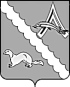 ДУМА АЛЕКСАНДРОВСКОГО РАЙОНАТОМСКОЙ ОБЛАСТИРЕШЕНИЕРуководствуясь Федеральным законом от 6 октября 2003 года №131-ФЗ «Об общих принципах организации местного самоуправления в Российской Федерации, Федеральным законом от 7 февраля 2011 года №6-ФЗ «Об общих принципах организации и деятельности  контрольно-счетных органов субъектов Российской Федерации и муниципальных образований», Уставом муниципального образования «Александровский район»Дума Александровского района Томской области РЕШИЛА:1. Внести в решение Думы Александровского района Томской области от 24.11.2011 №121 «Об утверждении  Положения о Контрольно - ревизионной  комиссии Александровского района» следующие изменения:1.1. в Положении о Контрольно-ревизионной комиссии Александровского района (приложение к решению):1) статью 1 дополнить частью 6  следующего содержания:«6. Контрольно - ревизионная комиссия Александровского района  имеет право учреждать ведомственные награды и знаки отличия, утверждать положения об этих наградах и знаках, их описания и рисунки, порядок награждения.»;2) статью 3 изложить в следующей редакции:«Деятельность Контрольно - ревизионной  комиссии Александровского района  основывается на принципах законности, объективности, эффективности, независимости, открытости и гласности.»;3) часть 4 статьи 4 изложить в следующей редакции:«4. Штатная численность и структура Контрольно-ревизионной комиссии Александровского района устанавливается правовым актом Думы Александровского района Томской области по представлению председателя контрольно-счетного органа муниципального образования «Александровский район» с учетом необходимости выполнения возложенных законодательством полномочий, обеспечения организационной и функциональной независимости структура Контрольно-ревизионной комиссии Александровского района.»;4) часть 4 статьи 5 изложить в следующей редакции:«4. При рассмотрении кандидатур, представленных на должность председателя Контрольно-ревизионной комиссии Александровского района, Дума Александровского района Томской области вправе обратиться в контрольно-счетный орган  Томской области за заключением о соответствии кандидатур на должность председателя контрольно-счетного органа муниципального образования «Александровский район» квалификационным требованиям, установленным Федеральным законом от 7 февраля 2011 года № 6-ФЗ «Об общих принципах организации и деятельности контрольно-счетных  органов субъектов Российской Федерации и муниципальных образований».»;5) в статье 6:а) часть 1 изложить в следующей редакции:«1. На должность председателя контрольно-счетного органа муниципального образования «Александровский район» назначаются граждане Российской Федерации, соответствующие следующим квалификационным требованиям:1) наличие высшего образования;2) опыт работы в области государственного, муниципального управления, государственного, муниципального контроля (аудита), экономики, финансов, юриспруденции не менее пяти лет;3) знание Конституции Российской Федерации, федерального законодательства, в том числе бюджетного законодательства Российской Федерации и иных нормативных правовых актов, регулирующих бюджетные правоотношения, законодательства Российской Федерации о противодействии коррупции, конституции (устава), законов соответствующего Томской области и иных нормативных правовых актов, Устава муниципального образования «Александровский район» и иных муниципальных правовых актов применительно к исполнению должностных обязанностей, а также общих требований к стандартам внешнего государственного и муниципального аудита (контроля) для проведения контрольных и экспертно-аналитических мероприятий контрольно-счетным органом Томской области и муниципальных образований, утвержденных Счетной палатой Российской Федерации.»;б) дополнить частью 1.1. следующего содержания:«1.1. Порядок проведения проверки соответствия кандидатур на должность председателя контрольно-счетного органа муниципального образования «Александровский район» квалификационным требованиям, указанным в части 1 настоящей статьи, в случае, предусмотренном частью 4 статьи 5 Положения, устанавливается контрольно-счетным органом Томской области.»;в) пункт 4) части 2 изложить в следующей редакции:«4) прекращения гражданства Российской Федерации или наличия гражданства (подданства) иностранного государства либо вида на жительство или иного документа, подтверждающего право на постоянное проживание гражданина Российской Федерации на территории иностранного государства;»;6) в части 5 статьи 7: а) пункт 3) изложить в следующей редакции:«3) прекращения гражданства Российской Федерации или наличия гражданства (подданства) иностранного государства либо вида на жительство или иного документа, подтверждающего право на постоянное проживание гражданина Российской Федерации на территории иностранного государства;»;б) дополнить пунктом 8):«8) несоблюдения ограничений, запретов, неисполнения обязанностей, которые установлены Федеральным законом от 25 декабря 2008 года № 273-ФЗ «О противодействии коррупции», Федеральным законом от 3 декабря 2012 года № 230-ФЗ «О контроле за соответствием расходов лиц, замещающих государственные должности, и иных лиц их доходам», Федеральным законом от 7 мая 2013 года № 79-ФЗ «О запрете отдельным категориям лиц открывать и иметь счета (вклады), хранить наличные денежные средства и ценности в иностранных банках, расположенных за пределами территории Российской Федерации, владеть и (или) пользоваться иностранными финансовыми инструментами».;7) в статье 8:а) часть 1 изложить в следующей редакции:«1. Контрольно-ревизионная комиссия Александровского района осуществляет следующие основные полномочия:1) организация и осуществление контроля за законностью и эффективностью использования средств местного бюджета, а также иных средств в случаях, предусмотренных законодательством Российской Федерации;2) экспертиза проектов местного бюджета, проверка и анализ обоснованности его показателей;3) внешняя проверка годового отчета об исполнении местного бюджета;4) проведение аудита в сфере закупок товаров, работ и услуг в соответствии с Федеральным законом от 5 апреля 2013 года № 44-ФЗ «О контрактной системе в сфере закупок товаров, работ, услуг для обеспечения государственных и муниципальных нужд»;5) оценка эффективности формирования муниципальной собственности, управления и распоряжения такой собственностью и контроль за соблюдением установленного порядка формирования такой собственности, управления и распоряжения такой собственностью (включая исключительные права на результаты интеллектуальной деятельности);6) оценка эффективности предоставления налоговых и иных льгот и преимуществ, бюджетных кредитов за счет средств местного бюджета, а также оценка законности предоставления муниципальных гарантий и поручительств или обеспечения исполнения обязательств другими способами по сделкам, совершаемым юридическими лицами и индивидуальными предпринимателями за счет средств местного бюджета и имущества, находящегося в муниципальной собственности;7) экспертиза проектов муниципальных правовых актов в части, касающейся расходных обязательств муниципального образования, экспертиза проектов муниципальных правовых актов, приводящих к изменению доходов местного бюджета, а также муниципальных программ (проектов муниципальных программ);8) анализ и мониторинг бюджетного процесса в муниципальном образовании, в том числе подготовка предложений по устранению выявленных отклонений в бюджетном процессе и совершенствованию бюджетного законодательства Российской Федерации;9) проведение оперативного анализа исполнения и контроля за организацией исполнения местного бюджета в текущем финансовом году, ежеквартальное представление информации о ходе исполнения местного бюджета, о результатах проведенных контрольных и экспертно-аналитических мероприятий в Думу Александровского района Томской области и Главе Александровского района;10) осуществление контроля за состоянием муниципального внутреннего и внешнего долга;11) оценка реализуемости, рисков и результатов достижения целей социально-экономического развития муниципального образования, предусмотренных документами стратегического планирования муниципального образования, в пределах компетенции контрольно-счетного органа муниципального образования;12) участие в пределах полномочий в мероприятиях, направленных на противодействие коррупции;13) осуществление контроля за законностью и эффективностью использования средств бюджета муниципального района, поступивших соответственно в бюджеты поселений, входящих в состав Александровского района Томской области;14) осуществление полномочий внешнего муниципального финансового контроля в поселениях, входящих в состав Александровского района Томской области, в соответствии с соглашениями, заключенными Думой Александровского района Томской области с представительными органами поселений;15) иные полномочия в сфере внешнего муниципального финансового контроля, установленные федеральными законами, законами Томской области, уставом и нормативными правовыми актами Думы Александровского района Томской области.»;б) пункт 2) части 2 изложить в следующей редакции:«2) в отношении иных лиц в случаях, предусмотренных Бюджетным кодексом Российской Федерации и другими федеральными законами.»;8) часть 2 статьи 10 изложить в следующей редакции:«2. Стандарты внешнего муниципального финансового контроля для проведения контрольных и экспертно-аналитических мероприятий утверждаются Контрольно-ревизионной комиссией Александровского района в соответствии с общими требованиями, утвержденными Счетной палатой Российской Федерации.»;9) в части 3 статье 11 слова «и запросов» исключить;10) статью 15 частью 2.1 следующего содержания:«2.1. Руководители проверяемых органов и организаций обязаны обеспечивать соответствующих должностных лиц Контрольно-ревизионной комиссии Александровского района, участвующих в контрольных мероприятиях, оборудованным рабочим местом с доступом к справочным правовым системам, информационно-телекоммуникационной сети Интернет.»;11) в статье 16:а) часть 1 после слов «органы и организации» дополнить словами «, их должностные лица, или органы и организации, которые обладают информацией, необходимой для осуществления внешнего муниципального финансового контроля, их должностные лица,»;б) дополнить 9 частью следующего содержания:«9. При осуществлении внешнего муниципального финансового контроля Контрольно-ревизионной комиссии Александровского района предоставляется необходимый для реализации её полномочий постоянный доступ к государственным и муниципальным информационным системам в соответствии с законодательством Российской Федерации об информации, информационных технологиях и о защите информации, законодательством Российской Федерации о государственной и иной охраняемой законом тайне.»;12) в статье 17:а) в части 1 слова «их рассмотрения и» исключить, после слова «выявленных» дополнить словами «бюджетных и иных»;б) часть 3 изложить в следующей редакции:«3. Органы местного самоуправления и муниципальные органы, а также организации в указанный в представлении срок или, если срок не указан, в течение 30 дней со дня его получения обязаны уведомить в письменной форме Контрольно-ревизионную комиссию Александровского района о принятых по результатам выполнения представления решениях и мерах.»;в) дополнить частью 3.1. следующего содержания:«3.1. Срок выполнения представления может быть продлен по решению контрольно-счетного органа, но не более одного раза.»;г) часть 4 после слов «их пресечению и предупреждению,» дополнить словами «невыполнения представлений контрольно-счетного органа муниципального образования «Александровский район»,»;д) часть 7 дополнить предложением следующего содержания:«Срок выполнения предписания может быть продлен по решению Контрольно-ревизионной комиссии Александровского района, но не более одного раза.»;е) часть 8 изложить в следующей редакции:«8. Невыполнение представления или предписания Контрольно-ревизионной комиссии Александровского района влечет за собой ответственность, установленную законодательством Российской Федерации.»;13) в статье 19:а) дополнить частью 1.1. следующего содержания:«1.1. Контрольно-ревизионная комиссия Александровского района вправе на основе заключенных соглашений о сотрудничестве и взаимодействии привлекать к участию в проведении контрольных и экспертно-аналитических мероприятий контрольные, правоохранительные и иные органы и их представителей, а также на договорной основе аудиторские, научно-исследовательские, экспертные и иные учреждения и организации, отдельных специалистов, экспертов, переводчиков.»;б) часть 6 исключить; 14) статью 22 изложить в следующей редакции:«1. Должностным лицам Контрольно-ревизионной комиссии Александровского района гарантируются денежное содержание (вознаграждение), ежегодные оплачиваемые отпуска (основной и дополнительные), профессиональное развитие, в том числе получение дополнительного профессионального образования, а также другие меры материального и социального обеспечения, установленные для лиц, замещающих муниципальные должности и должности муниципальной службы муниципального образования «Александровский район» (в том числе по медицинскому и санаторно-курортному обеспечению, бытовому, транспортному и иным видам обслуживания).2. Меры по материальному и социальному обеспечению председателя, работников аппарата Контрольно-ревизионной комиссии Александровского района устанавливаются муниципальными правовыми актами в соответствии с Федеральным законом от 7 февраля 2011 года № 6-ФЗ «Об общих принципах организации и деятельности контрольно-счетных органов субъектов Российской Федерации и муниципальных образований», другими федеральными законами и законами Томской области.».2. Представить в установленном законом порядке в налоговую инспекцию сведения о внесении изменений в учредительный документ для государственной регистрации.3. Настоящее решение подлежит  официальному опубликованию (обнародованию) и размещению на  официальном сайте органов местного самоуправления Александровского  района Томской области.4. Настоящее решение вступает в силу после его опубликования (обнародования).ПОЯСНИТЕЛЬНАЯ ЗАПИСКАк проекту решения Думы Александровского района Томской области «О внесении изменений в решение Думы Александровского района Томской области от 24.11.2011 №121 «Об утверждении Положения о Контрольно - ревизионной  комиссии Александровского района»Настоящий проект решения Думы Александровского района Томской области «О внесении изменений в решение Думы Александровского района Томской области от 24.11.2011 №121 «Об утверждении Положения о Контрольно - ревизионной  комиссии Александровского района» (далее – проект решения; решение №121; Положение о КРК; КРК) разработан в целях приведения  решения №121 в соответствие Федеральному закону от 07 февраля 2011 года № 6-ФЗ «Об общих принципах организации и деятельности контрольно-счетных органов субъектов Российской Федерации и муниципальных образований» (далее – Закон №6-ФЗ).Проектом вносятся изменения, конкретизирующие порядок установления штатной численности контрольно-счетного органа. По-прежнему штатная численность будет устанавливаться правовым актом представительного органа муниципального образования. Но в редакции, предусмотренной проектом, устанавливаться она будет по представлению председателя КРК с учетом необходимости выполнения возложенных законодательством полномочий, обеспечения его организационной и функциональной независимости.Принципы деятельности КРК закреплены ст. 3 Положения о КРК. В целях приведения данной нормы в соответствие ст. 4 Закона №6-ФЗ, проектом устанавливается, что деятельность КРК основывается теперь не только на принципах законности, объективности, эффективности, независимости и гласности, но еще и на принципе открытости.Квалификационные требования к должности председателя КРК, установленные статьёй 6 Положения о КРК,  проектом предложено привести в соответствие статье 7 Закона №6-ФЗ. Так, теперь на должность председателя КРК назначаются граждане Российской Федерации, соответствующие следующим квалификационным требованиям:1) наличие высшего образования;2) опыт работы в области государственного, муниципального управления, государственного, муниципального контроля (аудита), экономики, финансов, юриспруденции не менее пяти лет;3) знание Конституции Российской Федерации, федерального законодательства, в том числе бюджетного законодательства Российской Федерации и иных нормативных правовых актов, регулирующих бюджетные правоотношения, законодательства Российской Федерации о противодействии коррупции, конституции (устава), законов соответствующего Томской области и иных нормативных правовых актов, Устава муниципального образования «Александровский район» и иных муниципальных правовых актов применительно к исполнению должностных обязанностей, а также общих требований к стандартам внешнего государственного и муниципального аудита (контроля) для проведения контрольных и экспертно-аналитических мероприятий контрольно-счетными органами субъектов Российской Федерации и муниципальных образований, утвержденных Счетной палатой Российской Федерации.Ряд положений проекта направлены на закрепление в решении №121 норм, определяющих предоставление права КРК, Думы Александровского района Томской области  обратиться в контрольно-счетный орган Томской области за заключением о соответствии кандидатур на должность председателя контрольно-счетного органа муниципального образования «Александровский район» квалификационным требованиям, установленным Законом № 6-ФЗ.Проектом также предусматривается внесение изменений в перечень полномочий КРК, направленных как на дополнение его новыми полномочиями, так и на уточнение ранее установленных.Так, предлагается предоставить КРК полномочия по осуществлению оценки реализуемости, рисков и результатов достижения целей социально-экономического развития муниципального образования «Александровский район», предусмотренных документами стратегического планирования муниципального образования «Александровский район». Данное предложение согласуется с вышестоящим законодательством, в соответствии с которой контрольно-счетные органы муниципальных образований отнесены к участникам стратегического планирования.Вводятся полномочия КРК по осуществлению контроля за состоянием внутреннего и внешнего долга муниципального образования «Александровский район», по учреждению ведомственных наград и знаков отличий, утверждению положений об этих наградах и знаках. В отдельное полномочие предлагается выделить проведение аудита в сфере закупок товаров, работ и услуг с целью учета положений статьи 98 Федерального закона от 5 апреля 2013 г. № 44-ФЗ «О контрактной системе в сфере закупок товаров, работ, услуг для обеспечения государственных и муниципальных нужд», предусматривающих соответствующее полномочие контрольно-счетных органов.Проект содержит положения, направленные на совершенствование порядка внесения и исполнения представлений КРК. Предлагается установить, что представление вносится объектам контроля для принятия мер по устранению выявленных бюджетных и иных нарушений и недостатков, а невыполнение представления влечет за собой ответственность, установленную законодательством Российской Федерации. С целью обеспечения возможности наиболее полной реализации возложенных на КРК полномочий проектом предлагается установить право на постоянный доступ к государственным и муниципальным информационным системам в соответствии с законодательством Российской Федерации об информации, информационных технологиях и о защите информации, законодательством Российской Федерации о государственной и иной охраняемой законом тайне.Проектом также предлагается предусмотреть положения, касающиеся социальных гарантий сотрудников КРК.В муниципальных образованиях Томской области имеются решения представительного органа об утверждении положения о контрольно-счетном органе муниципального образования.Возможные риски принятия проекта не выявлены. Негативные социально-экономические последствия действия проекта после его принятия отсутствуют.Принятие проекта не повлечет дополнительных расходов, покрываемых за счёт средств местного бюджета. На основании изложенного, предлагаю принять настоящий проект.Главный специалист – юрист Администрации района                                                                                      Климова А.А.Согласовано:Начальник Отдела экономики Администрации Александровского района Томской областиЛутфулина  Е.Л._________________________             подпись, датаЗАКЛЮЧЕНИЕ ОБ ОЦЕНКЕ РЕГУЛИРУЮЩЕГО ВОЗДЕЙСТВИЯк проекту решения Думы Александровского района Томской области «О внесении изменений в решение Думы Александровского района Томской области от 24.11.2011 №121 «Об утверждении Положения о Контрольно - ревизионной  комиссии Александровского района»В представленном проекте решения Думы Александровского района Томской области «О внесении изменений в решение Думы Александровского района Томской области от 24.11.2011 №121 «Об утверждении Положения о Контрольно - ревизионной  комиссии Александровского района» положений, вводящих избыточные обязанности, запреты и ограничения для субъектов предпринимательской и инвестиционной деятельности или способствующих их введению, а также положений, способствующих возникновению необоснованных расходов субъектов предпринимательской и инвестиционной деятельности и местных бюджетов, не имеется, в связи с чем, настоящий проект не подлежит оценке регулирующего воздействия.Главный специалист – юрист Администрации района                                                                                      Климова А.А.Согласовано:Начальник Отдела экономики Администрации Александровского района Томской областиЛутфулина Е.Л. ___________________       подпись, датаФИНАНСОВО-ЭКОНОМИЧЕСКОЕ ОБОСНОВАНИЕк проекту решения Думы Александровского района Томской области «О внесении изменений в решение Думы Александровского района Томской области от 24.11.2011 №121 «Об утверждении Положения о Контрольно - ревизионной  комиссии Александровского района»Принятие проекта решения Думы Александровского района Томской области «О внесении изменений в решение Думы Александровского района Томской области от 24.11.2011 №121 «Об утверждении Положения о Контрольно - ревизионной  комиссии Александровского района» не потребует дополнительных расходов, покрываемых за счет средств местного бюджета.Главный специалист – юрист Администрации района                                                                                     Климова А.А.СРАВНЕНИЕ РЕДАКЦИЙк проекту решения Думы Александровского района Томской области «О внесении изменений в решение Думы Александровского района Томской области от 24.11.2011 №121 «Об утверждении Положения о Контрольно - ревизионной  комиссии Александровского района»Главный специалист – юрист Администрации района                                                                                                                  Климова А.А.2021№    с. Александровскоес. АлександровскоеО внесении изменений в решение Думы Александровского района Томской области от 24.11.2011 №121 «Об утверждении Положения о Контрольно - ревизионной  комиссии Александровского района»         Председатель Думы Александровского района                                              М.А. Миронова      Глава Александровского района                                         В.П. МумберСтруктурная единица Положения о Контрольно - ревизионной  комиссии Александровского района, утвержденного решением Думы Александровского района Томской области от 24.11.2011 №121Редакция действующих положений Редакция положений с учетом предлагаемых измененийСтатья 11.Контрольно-ревизионная комиссия Александровского района (далее – Контрольно-ревизионная комиссия) является постоянно действующим органом внешнего муниципального финансового контроля, образуется Думой Александровского района и  подотчетна ей.2.Контрольно-ревизионная комиссия обладает организационной и функциональной независимостью, и осуществляют свою деятельность самостоятельно.3.Деятельность Контрольно-ревизионной комиссии не может быть приостановлена, в том числе в связи с истечением срока или досрочным прекращением полномочий депутатов Думы Александровского района.4.Контрольно-ревизионная комиссия является Контрольно-счетным органом местного самоуправления муниципального образования «Александровский район».В соответствии с Уставом муниципального образования «Александровский район»  Контрольно-ревизионная комиссия обладает правами юридического лица, является муниципальным казенным учреждением, осуществляющим управленческие функции, и подлежит государственной регистрации в качестве юридического лица в соответствии с федеральным законом.Контрольно-ревизионная комиссия имеет гербовую печать и бланки со своим наименованием и с изображением герба муниципального образования «Александровский район».5.Контрольно-ревизионная комиссия обладает правом правотворческой инициативы по вопросам своей деятельности.1.Контрольно-ревизионная комиссия Александровского района (далее – Контрольно-ревизионная комиссия) является постоянно действующим органом внешнего муниципального финансового контроля, образуется Думой Александровского района и  подотчетна ей.2.Контрольно-ревизионная комиссия обладает организационной и функциональной независимостью, и осуществляют свою деятельность самостоятельно.3.Деятельность Контрольно-ревизионной комиссии не может быть приостановлена, в том числе в связи с истечением срока или досрочным прекращением полномочий депутатов Думы Александровского района.4.Контрольно-ревизионная комиссия является Контрольно-счетным органом местного самоуправления муниципального образования «Александровский район».В соответствии с Уставом муниципального образования «Александровский район»  Контрольно-ревизионная комиссия обладает правами юридического лица, является муниципальным казенным учреждением, осуществляющим управленческие функции, и подлежит государственной регистрации в качестве юридического лица в соответствии с федеральным законом.Контрольно-ревизионная комиссия имеет гербовую печать и бланки со своим наименованием и с изображением герба муниципального образования «Александровский район».5.Контрольно-ревизионная комиссия обладает правом правотворческой инициативы по вопросам своей деятельности.6. Контрольно - ревизионная  комиссия Александровского района  имеет право учреждать ведомственные награды и знаки отличия, утверждать положения об этих наградах и знаках, их описания и рисунки, порядок награждения.Статья 3Деятельность Контрольно-ревизионной комиссии основывается на принципах законности, объективности, эффективности, независимости и гласности.Деятельность Контрольно - ревизионной  комиссии Александровского района  основывается на принципах законности, объективности, эффективности, независимости, открытости и гласности.Статья 41.Контрольно-ревизионная комиссия образуется в составе председателя и аппарата. 2.Председатель Контрольно-ревизионной комиссии замещает муниципальную должность Александровского района.  3.Срок полномочий председателя Контрольно-ревизионной комиссии составляет пять лет.4.Штатная численность и структура Контрольно-ревизионной комиссии устанавливаются Думой Александровского района, по предложению председателя Контрольно-ревизионной комиссии исходя из возложенных на Контрольно-ревизионную комиссию  полномочий.5.Штатное расписание Контрольно-ревизионной комиссии  утверждается председателем Контрольно-ревизионной комиссии.6.В состав аппарата Контрольно - ревизионной комиссии входят   инспекторы и  иные  штатные  работники. На  инспектора  Контрольно - ревизионной  комиссии  возлагаются  обязанности по  организации и непосредственному  проведению внешнего  муниципального  контроля в  пределах компетенции Контрольно - ревизионной  комиссии.7.Права, обязанности и ответственность работников аппарата  Контрольно - ревизионной  комиссии определяются  Федеральным законом от 7 февраля 2011 года № 6-ФЗ «Об  общих  принципах организации и деятельности контрольно - счетных  органов  субъектов Российской  Федерации и  муниципальных  образований», законодательством Российской Федерации и Томской  области о  муниципальной  службе, трудовым законодательством и  иными  нормативными  правовыми актами, содержащими  нормы  трудового  права.Трудовой  договор  с работниками аппарата Контрольно - ревизионной  комиссии заключает  председатель Контрольно -  ревизионной  комиссии.1.Контрольно-ревизионная комиссия образуется в составе председателя и аппарата. 2.Председатель Контрольно-ревизионной комиссии замещает муниципальную должность Александровского района.  3.Срок полномочий председателя Контрольно-ревизионной комиссии составляет пять лет.4. Штатная численность и структура Контрольно-ревизионной комиссии Александровского района устанавливается правовым актом Думы Александровского района Томской области по представлению председателя контрольно-счетного органа муниципального образования «Александровский район» с учетом необходимости выполнения возложенных законодательством полномочий, обеспечения организационной и функциональной независимости структура Контрольно-ревизионной комиссии Александровского района.5.Штатное расписание Контрольно-ревизионной комиссии  утверждается председателем Контрольно-ревизионной комиссии.6.В состав аппарата Контрольно - ревизионной комиссии входят   инспекторы и  иные  штатные  работники. На  инспектора  Контрольно - ревизионной  комиссии  возлагаются  обязанности по  организации и непосредственному  проведению внешнего  муниципального  контроля в  пределах компетенции Контрольно - ревизионной  комиссии.7.Права, обязанности и ответственность работников аппарата  Контрольно - ревизионной  комиссии определяются  Федеральным законом от 7 февраля 2011 года № 6-ФЗ «Об  общих  принципах организации и деятельности контрольно - счетных  органов  субъектов Российской  Федерации и  муниципальных  образований», законодательством Российской Федерации и Томской  области о  муниципальной  службе, трудовым законодательством и  иными  нормативными  правовыми актами, содержащими  нормы  трудового  права.Трудовой  договор  с работниками аппарата Контрольно - ревизионной  комиссии заключает  председатель Контрольно -  ревизионной  комиссии.Статья 51.Председатель  Контрольно -  ревизионной комиссии Александровского района назначается решением Думы Александровского  района. Срок полномочий председателя Контрольно - ревизионной комиссии составляет пять лет. Председатель Контрольно - ревизионной  комиссии по истечении срока полномочий продолжает исполнять свои обязанности до назначения Думой Александровского района в установленном порядке председателя Контрольно - ревизионной  комиссии Александровского района.2.Предложения о кандидатурах на должность председателя Контрольно-ревизионной комиссии вносятся в Думу Александровского района:1)председателем Думы Александровского района;2)не менее одной трети от установленного числа депутатов Думы Александровского района;3)Главой Александровского района.3.Предложения о кандидатурах на должность председателя Контрольно-ревизионной комиссии вносятся в Думу Александровского района в письменной форме не позднее, чем за 30 дней до истечения срока полномочий действующего председателя Контрольно-ревизионной комиссии.4.При рассмотрении кандидатур, представленных на должность председателя Контрольно-ревизионной комиссии, Дума Александровского района вправе запрашивать мнение председателя Контрольно-счетной палаты субъекта Российской Федерации о соответствии представленных кандидатур квалификационным требованиям, установленным статьей 6 Федерального закона от 07.02.2011 № 6-ФЗ «Об общих принципах организации и деятельности контрольно-счетных  органов субъектов Российской Федерации и муниципальных образований».5.Решение Думы Александровского района о назначении на должность председателя Контрольно-ревизионной комиссии принимаются не менее чем двумя третями голосов от установленной численности депутатов открытым голосованием.6.По поручению и от имени Думы Александровского района срочный трудовой договор  с председателем Контрольно-ревизионной комиссии заключает Председатель Думы Александровского района. 7. Полномочия председателя Контрольно-ревизионной комиссии начинаются со дня назначения на должность и прекращаются по истечении срока полномочий.8. утратила силу.1.Председатель  Контрольно -  ревизионной комиссии Александровского района назначается решением Думы Александровского  района. Срок полномочий председателя Контрольно - ревизионной комиссии составляет пять лет. Председатель Контрольно - ревизионной  комиссии по истечении срока полномочий продолжает исполнять свои обязанности до назначения Думой Александровского района в установленном порядке председателя Контрольно - ревизионной  комиссии Александровского района.2.Предложения о кандидатурах на должность председателя Контрольно-ревизионной комиссии вносятся в Думу Александровского района:1)председателем Думы Александровского района;2)не менее одной трети от установленного числа депутатов Думы Александровского района;3)Главой Александровского района.3.Предложения о кандидатурах на должность председателя Контрольно-ревизионной комиссии вносятся в Думу Александровского района в письменной форме не позднее, чем за 30 дней до истечения срока полномочий действующего председателя Контрольно-ревизионной комиссии.4. При рассмотрении кандидатур, представленных на должность председателя Контрольно-ревизионной комиссии Александровского района, Дума Александровского района Томской области вправе обратиться в контрольно-счетный орган  Томской области за заключением о соответствии кандидатур на должность председателя контрольно-счетного органа муниципального образования «Александровский район» квалификационным требованиям, установленным Федеральным законом от 7 февраля 2011 года № 6-ФЗ «Об общих принципах организации и деятельности контрольно-счетных  органов субъектов Российской Федерации и муниципальных образований».5.Решение Думы Александровского района о назначении на должность председателя Контрольно-ревизионной комиссии принимаются не менее чем двумя третями голосов от установленной численности депутатов открытым голосованием.6.По поручению и от имени Думы Александровского района срочный трудовой договор  с председателем Контрольно-ревизионной комиссии заключает Председатель Думы Александровского района. 7. Полномочия председателя Контрольно-ревизионной комиссии начинаются со дня назначения на должность и прекращаются по истечении срока полномочий.8. утратила силу.Статья 61.На должность председателя Контрольно-ревизионной комиссии назначаются граждане Российской Федерации, имеющие высшее образование и опыт работы в области государственного, муниципального управления, государственного, муниципального контроля (аудита), экономики, финансов, юриспруденции для председателя Контрольно-ревизионной комиссии – не менее пяти лет.2.Гражданин Российской Федерации не может быть назначен на должность председателя Контрольно-ревизионной комиссии в случае:1)наличия у него неснятой или непогашенной судимости;2)признания его недееспособным или ограниченно дееспособным решением суда, вступившим в законную силу;3)отказа от прохождения процедуры оформления допуска к сведениям, составляющим государственную и иную охраняемую федеральным законом тайну, если исполнение обязанностей по должности, на замещение которой претендует гражданин, связано с использованием таких сведений;4)выхода из гражданства Российской Федерации или приобретения гражданства иностранного государства либо получения вида на жительство или иного документа, подтверждающего право на постоянное проживание гражданина Российской Федерации на территории иностранного государства.5) наличия основания, предусмотренного частью 3 настоящей статьи.3.Председатель Контрольно-ревизионной  комиссии не может состоять в близком родстве или свойстве (родители, супруги, дети, братья, сестры, а также братья, сестры, родители, и дети супругов и супруги детей) с председателем Думы Александровского района, Главой Александровского района, руководителями судебных и правоохранительных органов, расположенных на территории Александровского района. 4.Председатель Контрольно-ревизионной комиссии не может заниматься другой оплачиваемой деятельностью, кроме преподавательской, научной и иной творческой деятельности. 5.Председатель Контрольно-ревизионной комиссии, а также лица, претендующие на замещение указанной должности, обязаны представлять сведения о своих доходах, об имуществе и обязательствах имущественного характера, а также о доходах, об имуществе и обязательствах имущественного характера своих супруги (супруга) и несовершеннолетних детей в порядке, установленном нормативными правовыми актами Российской Федерации, субъекта Российской Федерации, муниципальными нормативными правовыми актами.1. На должность председателя контрольно-счетного органа муниципального образования «Александровский район» назначаются граждане Российской Федерации, соответствующие следующим квалификационным требованиям:1) наличие высшего образования;2) опыт работы в области государственного, муниципального управления, государственного, муниципального контроля (аудита), экономики, финансов, юриспруденции не менее пяти лет;3) знание Конституции Российской Федерации, федерального законодательства, в том числе бюджетного законодательства Российской Федерации и иных нормативных правовых актов, регулирующих бюджетные правоотношения, законодательства Российской Федерации о противодействии коррупции, конституции (устава), законов соответствующего Томской области и иных нормативных правовых актов, Устава муниципального образования «Александровский район» и иных муниципальных правовых актов применительно к исполнению должностных обязанностей, а также общих требований к стандартам внешнего государственного и муниципального аудита (контроля) для проведения контрольных и экспертно-аналитических мероприятий контрольно-счетным органом Томской области и муниципальных образований, утвержденных Счетной палатой Российской Федерации.1.1. Порядок проведения проверки соответствия кандидатур на должность председателя контрольно-счетного органа муниципального образования «Александровский район» квалификационным требованиям, указанным в части 1 настоящей статьи, в случае, предусмотренном частью 4 статьи 5 Положения, устанавливается контрольно-счетным органом Томской области.2.Гражданин Российской Федерации не может быть назначен на должность председателя Контрольно-ревизионной комиссии в случае:1)наличия у него неснятой или непогашенной судимости;2)признания его недееспособным или ограниченно дееспособным решением суда, вступившим в законную силу;3)отказа от прохождения процедуры оформления допуска к сведениям, составляющим государственную и иную охраняемую федеральным законом тайну, если исполнение обязанностей по должности, на замещение которой претендует гражданин, связано с использованием таких сведений;4) прекращения гражданства Российской Федерации или наличия гражданства (подданства) иностранного государства либо вида на жительство или иного документа, подтверждающего право на постоянное проживание гражданина Российской Федерации на территории иностранного государства;5) наличия основания, предусмотренного частью 3 настоящей статьи.3.Председатель Контрольно-ревизионной  комиссии не может состоять в близком родстве или свойстве (родители, супруги, дети, братья, сестры, а также братья, сестры, родители, и дети супругов и супруги детей) с председателем Думы Александровского района, Главой Александровского района, руководителями судебных и правоохранительных органов, расположенных на территории Александровского района. 4.Председатель Контрольно-ревизионной комиссии не может заниматься другой оплачиваемой деятельностью, кроме преподавательской, научной и иной творческой деятельности. 5.Председатель Контрольно-ревизионной комиссии, а также лица, претендующие на замещение указанной должности, обязаны представлять сведения о своих доходах, об имуществе и обязательствах имущественного характера, а также о доходах, об имуществе и обязательствах имущественного характера своих супруги (супруга) и несовершеннолетних детей в порядке, установленном нормативными правовыми актами Российской Федерации, субъекта Российской Федерации, муниципальными нормативными правовыми актами.Статья 71.Председатель и инспектор Контрольно - ревизионной комиссии Александровского района являются должностными лицами Контрольно-ревизионной комиссии.2.Воздействие в какой-либо форме на должностных лиц Контрольно-ревизионной комиссии в целях воспрепятствования осуществлению ими должностных полномочий или оказания влияния на принимаемые ими решения, а также насильственные действия, оскорбления, а равно клевета в отношении должностных лиц Контрольно-ревизионной комиссии либо распространение заведомо ложной информации об их деятельности влекут за собой ответственность, установленную законодательством Российской Федерации и (или) законодательством субъекта Российской Федерации.3.Должностные лица Контрольно-ревизионной комиссии подлежат государственной защите в соответствии с законодательством Российской Федерации о государственной защите судей, должностных лиц правоохранительных и контролирующих органов и иными нормативными правовыми актами Российской Федерации. 4. Должностные лица Контрольно-ревизионной комиссии  обладают гарантиями профессиональной независимости.5. Председатель Контрольно-ревизионной комиссии досрочно освобождается от должности на основании решения Думы Александровского района в случаях:1) вступления в законную силу обвинительного приговора суда в отношении них;2) признания их недееспособным или ограниченно дееспособным вступившим в законную силу решением суда;3) выхода из гражданства Российской Федерации или приобретения гражданства иностранного государства либо получения вида на жительство или иного документа, подтверждающего право на постоянное проживание гражданина Российской Федерации на территории иностранного государства;4) подачи письменного заявления об отставке;5) нарушения требований законодательства Российской Федерации при осуществлении возложенных на них должностных полномочий или злоупотребления должностными полномочиями, если за решение о досрочном освобождении проголосует большинство от установленного числа депутатов представительного органа муниципального образования;6) достижения установленного нормативным правовым актом муниципального образования в соответствии с федеральным законом предельного возраста пребывания в должности;7) выявления обстоятельств, предусмотренных частями 2 – 3 статьи 6 настоящего Положения.1.Председатель и инспектор Контрольно - ревизионной комиссии Александровского района являются должностными лицами Контрольно-ревизионной комиссии.2.Воздействие в какой-либо форме на должностных лиц Контрольно-ревизионной комиссии в целях воспрепятствования осуществлению ими должностных полномочий или оказания влияния на принимаемые ими решения, а также насильственные действия, оскорбления, а равно клевета в отношении должностных лиц Контрольно-ревизионной комиссии либо распространение заведомо ложной информации об их деятельности влекут за собой ответственность, установленную законодательством Российской Федерации и (или) законодательством субъекта Российской Федерации.3.Должностные лица Контрольно-ревизионной комиссии подлежат государственной защите в соответствии с законодательством Российской Федерации о государственной защите судей, должностных лиц правоохранительных и контролирующих органов и иными нормативными правовыми актами Российской Федерации. 4. Должностные лица Контрольно-ревизионной комиссии  обладают гарантиями профессиональной независимости.5. Председатель Контрольно-ревизионной комиссии досрочно освобождается от должности на основании решения Думы Александровского района в случаях:1) вступления в законную силу обвинительного приговора суда в отношении них;2) признания их недееспособным или ограниченно дееспособным вступившим в законную силу решением суда;3) прекращения гражданства Российской Федерации или наличия гражданства (подданства) иностранного государства либо вида на жительство или иного документа, подтверждающего право на постоянное проживание гражданина Российской Федерации на территории иностранного государства;4) подачи письменного заявления об отставке;5) нарушения требований законодательства Российской Федерации при осуществлении возложенных на них должностных полномочий или злоупотребления должностными полномочиями, если за решение о досрочном освобождении проголосует большинство от установленного числа депутатов представительного органа муниципального образования;6) достижения установленного нормативным правовым актом муниципального образования в соответствии с федеральным законом предельного возраста пребывания в должности;7) выявления обстоятельств, предусмотренных частями 2 – 3 статьи 6 настоящего Положения.8) несоблюдения ограничений, запретов, неисполнения обязанностей, которые установлены Федеральным законом от 25 декабря 2008 года № 273-ФЗ «О противодействии коррупции», Федеральным законом от 3 декабря 2012 года № 230-ФЗ «О контроле за соответствием расходов лиц, замещающих государственные должности, и иных лиц их доходам», Федеральным законом от 7 мая 2013 года № 79-ФЗ «О запрете отдельным категориям лиц открывать и иметь счета (вклады), хранить наличные денежные средства и ценности в иностранных банках, расположенных за пределами территории Российской Федерации, владеть и (или) пользоваться иностранными финансовыми инструментами».Статья 81. Контрольно-ревизионная комиссия осуществляет следующие полномочия:1) контроль за исполнением бюджета муниципального образования;2) экспертиза проектов бюджета муниципального образования;3) внешняя проверка годового отчета об исполнении бюджета муниципального образования;4) организация и осуществление контроля за законностью, результативностью (эффективностью и экономностью) использования средств бюджета муниципального образования, а также средств, получаемых бюджетом муниципального образования из иных источников, предусмотренных законодательством Российской Федерации;5) контроль за соблюдением установленного порядка управления и распоряжения имуществом, находящимся в собственности муниципального образования, в том числе охраняемыми результатами интеллектуальной деятельности и средствами индивидуализации, принадлежащими муниципальному образованию;6) оценка эффективности предоставления налоговых и иных льгот и преимуществ, бюджетных кредитов за счет средств бюджета муниципального образования, а также оценка законности предоставления муниципальных гарантий и поручительств или обеспечения исполнения обязательств другими способами по сделкам, совершаемым юридическими лицами и индивидуальными предпринимателями за счет средств бюджета муниципального образования и имущества, находящегося в собственности муниципального образования;7) финансово-экономическая экспертиза проектов муниципальных правовых актов (включая обоснованность финансово-экономических обоснований), направленных Думой Александровского района и Администрацией района в Контрольно-ревизионную комиссию, в части, касающейся расходных обязательств муниципального образования, а также муниципальных программ;8) анализ бюджетного процесса в Александровском районе и подготовка предложений, направленных на его совершенствование;9) подготовка информации о ходе исполнения бюджета района, о результатах проведенных контрольных и экспертно-аналитических мероприятий и представление такой информации в Думу Александровского района и Главе Александровского района;10) контроль за законностью, результативностью (эффективностью и экономностью) использования средств бюджета района, поступивших в бюджеты поселений, входящих в состав Александровского района;11) осуществление полномочий внешнего муниципального финансового контроля в поселениях, входящих в состав Александровского района, в соответствии с соглашениями, заключенными Думой Александровского района с представительными органами поселений;12) анализ данных реестра расходных обязательств Александровского района на предмет выявления соответствия между расходными обязательствами Александровского района, включенными в реестр расходных обязательств и расходными обязательствами, планируемыми к финансированию в очередном финансовом году в соответствии с проектом бюджета района;13) контроль за ходом и итогами реализации программ и планов развития Александровского района; 14) контроль за  состоянием  муниципального внутреннего долга  и  использованием  кредитных  ресурсов;15) аудит, в рамках  своих полномочий, в  сфере  закупок товаров, работ, услуг для  обеспечения  государственных и  муниципальных  нужд. Аудит  в  сфере  закупок осуществляется  в соответствии  с Федеральным  законом от 05.04.2013 № 44-ФЗ «О контрактной  системе в  сфере  закупок товаров, работ, услуг для обеспечения  государственных  и  муниципальных нужд;16) участие в пределах полномочий в мероприятиях, направленных на противодействие коррупции;17) иные полномочия в сфере внешнего муниципального финансового контроля, установленные федеральными законами, законами субъекта Российской Федерации, уставом и нормативными правовыми актами представительного органа муниципального образования. 2. Внешний финансовый контроль осуществляется Контрольно-ревизионной комиссией:1) в отношении органов местного самоуправления и муниципальных органов, муниципальных учреждений и муниципальных унитарных предприятий, а также иных организаций, если они используют имущество, находящееся в собственности Александровского района;2) в отношении иных организаций путем осуществления  проверки соблюдения условий получения ими субсидий, кредитов, гарантий за счет средств бюджета района в порядке контроля за деятельностью главных распорядителей (распорядителей) и получателей средств бюджета района, предоставивших указанные средства, в случаях, если возможность проверок указанных организаций установлена в договорах о предоставлении субсидий, кредитов, гарантий за счет средств бюджета района.1. Контрольно-ревизионная комиссия Александровского района осуществляет следующие основные полномочия:1) организация и осуществление контроля за законностью и эффективностью использования средств местного бюджета, а также иных средств в случаях, предусмотренных законодательством Российской Федерации;2) экспертиза проектов местного бюджета, проверка и анализ обоснованности его показателей;3) внешняя проверка годового отчета об исполнении местного бюджета;4) проведение аудита в сфере закупок товаров, работ и услуг в соответствии с Федеральным законом от 5 апреля 2013 года № 44-ФЗ «О контрактной системе в сфере закупок товаров, работ, услуг для обеспечения государственных и муниципальных нужд»;5) оценка эффективности формирования муниципальной собственности, управления и распоряжения такой собственностью и контроль за соблюдением установленного порядка формирования такой собственности, управления и распоряжения такой собственностью (включая исключительные права на результаты интеллектуальной деятельности);6) оценка эффективности предоставления налоговых и иных льгот и преимуществ, бюджетных кредитов за счет средств местного бюджета, а также оценка законности предоставления муниципальных гарантий и поручительств или обеспечения исполнения обязательств другими способами по сделкам, совершаемым юридическими лицами и индивидуальными предпринимателями за счет средств местного бюджета и имущества, находящегося в муниципальной собственности;7) экспертиза проектов муниципальных правовых актов в части, касающейся расходных обязательств муниципального образования, экспертиза проектов муниципальных правовых актов, приводящих к изменению доходов местного бюджета, а также муниципальных программ (проектов муниципальных программ);8) анализ и мониторинг бюджетного процесса в муниципальном образовании, в том числе подготовка предложений по устранению выявленных отклонений в бюджетном процессе и совершенствованию бюджетного законодательства Российской Федерации;9) проведение оперативного анализа исполнения и контроля за организацией исполнения местного бюджета в текущем финансовом году, ежеквартальное представление информации о ходе исполнения местного бюджета, о результатах проведенных контрольных и экспертно-аналитических мероприятий в Думу Александровского района Томской области и Главе Александровского района;10) осуществление контроля за состоянием муниципального внутреннего и внешнего долга;11) оценка реализуемости, рисков и результатов достижения целей социально-экономического развития муниципального образования, предусмотренных документами стратегического планирования муниципального образования, в пределах компетенции контрольно-счетного органа муниципального образования;12) участие в пределах полномочий в мероприятиях, направленных на противодействие коррупции;13) осуществление контроля за законностью и эффективностью использования средств бюджета муниципального района, поступивших соответственно в бюджеты поселений, входящих в состав Александровского района Томской области;14) осуществление полномочий внешнего муниципального финансового контроля в поселениях, входящих в состав Александровского района Томской области, в соответствии с соглашениями, заключенными Думой Александровского района Томской области с представительными органами поселений;15) иные полномочия в сфере внешнего муниципального финансового контроля, установленные федеральными законами, законами Томской области, уставом и нормативными правовыми актами Думы Александровского района Томской области.2. Внешний финансовый контроль осуществляется Контрольно-ревизионной комиссией:1) в отношении органов местного самоуправления и муниципальных органов, муниципальных учреждений и муниципальных унитарных предприятий, а также иных организаций, если они используют имущество, находящееся в собственности Александровского района;2) в отношении иных лиц в случаях, предусмотренных Бюджетным кодексом Российской Федерации и другими федеральными законами.Статья 101.Контрольно-ревизионная комиссия при осуществлении внешнего муниципального финансового контроля руководствуется стандартами внешнего муниципального финансового контроля. 2.Разработка стандартов внешнего муниципального финансового контроля осуществляется Контрольно-ревизионной комиссией:1) в отношении органов местного самоуправления и муниципальных органов, муниципальных учреждений и муниципальных предприятий в соответствии с общими требованиями, утвержденными Счетной палатой Российской Федерации и (или) Контрольно-счетной палатой субъекта Российской Федерации;2) в отношении иных организаций - в соответствии с общими требованиями, установленными федеральным законом.3.При подготовке стандартов внешнего муниципального финансового контроля учитываются международные  стандарты в области государственного контроля, аудита и финансовой отчетности.4. Стандарты внешнего муниципального финансового контроля не могут противоречить законодательству Российской Федерации и  законодательству субъектов Российской Федерации.1.Контрольно-ревизионная комиссия при осуществлении внешнего муниципального финансового контроля руководствуется стандартами внешнего муниципального финансового контроля. 2. Стандарты внешнего муниципального финансового контроля для проведения контрольных и экспертно-аналитических мероприятий утверждаются Контрольно-ревизионной комиссией Александровского района в соответствии с общими требованиями, утвержденными Счетной палатой Российской Федерации.3.При подготовке стандартов внешнего муниципального финансового контроля учитываются международные  стандарты в области государственного контроля, аудита и финансовой отчетности.4. Стандарты внешнего муниципального финансового контроля не могут противоречить законодательству Российской Федерации и  законодательству субъектов Российской Федерации.Часть 3 статьи 11Обязательному включению в планы работы Контрольно-ревизионной комиссии  подлежат поручения Думы Александровского района, предложения и запросы Главы Александровского района, направленные в Контрольно- ревизионную комиссию  до 15 декабря года, предшествующего планируемому.Обязательному включению в планы работы Контрольно-ревизионной комиссии  подлежат поручения Думы Александровского района, предложения Главы Александровского района, направленные в Контрольно- ревизионную комиссию  до 15 декабря года, предшествующего планируемому.Статья 151. Должностные лица Контрольно-ревизионной комиссии при осуществлении возложенных на них должностных полномочий имеют право:1) беспрепятственно входить на территорию и в помещения, занимаемые проверяемыми органами и организациями, иметь доступ к их документам и материалам, а также осматривать занимаемые ими территории и помещения;2) в случае обнаружения подделок, подлогов, хищений, злоупотреблений и при необходимости пресечения данных противоправных действий опечатывать кассы, кассовые и служебные помещения, склады и архивы проверяемых органов и организаций, изымать документы и материалы с учетом ограничений, установленных законодательством Российской Федерации. Опечатывание касс, кассовых и служебных помещений, складов и архивов, изъятие документов и материалов производятся с участием уполномоченных должностных лиц проверяемых органов и организаций и составлением соответствующих актов;3) в пределах своей компетенции направлять запросы должностным лицам территориальных органов федеральных органов исполнительной власти и их структурных подразделений, органов государственной власти и государственных органов субъектов Российской Федерации, органов местного самоуправления и муниципальных органов, организаций;4) в пределах своей компетенции требовать от руководителей и других должностных лиц проверяемых органов и организаций представления письменных объяснений по фактам нарушений, выявленных при проведении контрольных мероприятий, а также необходимых копий документов, заверенных в установленном порядке;5) составлять акты по фактам непредставления или несвоевременного представления должностными лицами проверяемых органов и организаций документов и материалов, запрошенных при проведении контрольных мероприятий;6) в пределах своей компетенции знакомиться со всеми необходимыми документами, касающимися финансово-хозяйственной деятельности проверяемых органов и организаций, в том числе в установленном порядке с документами, содержащими государственную, служебную, коммерческую и иную охраняемую законом тайну;7) знакомиться с информацией, касающейся финансово-хозяйственной деятельности проверяемых органов и организаций и хранящейся в электронной форме в базах данных проверяемых органов и организаций, в том числе в установленном порядке с информацией, содержащей государственную, служебную, коммерческую и иную охраняемую законом тайну;8) знакомиться с технической документацией к электронным базам данных.2. Должностные лица Контрольно-ревизионной комиссии в случае опечатывания касс, кассовых и служебных помещений, складов и архивов, изъятия документов и материалов в случае, предусмотренном пунктом 2 части 1 настоящей статьи, должны незамедлительно (в течение 24 часов) уведомить об этом председателя Контрольно-ревизионной комиссии в порядке, установленном законом субъекта Российской Федерации. 3. Должностные лица Контрольно-ревизионной комиссии не вправе вмешиваться в оперативно-хозяйственную деятельность проверяемых органов и организаций, а также разглашать информацию, полученную при проведении контрольных мероприятий, предавать гласности свои выводы до завершения контрольных мероприятий и составления соответствующих актов и отчетов.4. Должностные лица Контрольно-ревизионной комиссии обязаны сохранять государственную, служебную, коммерческую и иную охраняемую законом тайну, ставшую им известной при проведении в проверяемых органах и организациях контрольных и экспертно-аналитических мероприятий, проводить контрольные и экспертно-аналитические мероприятия объективно и достоверно отражать их результаты в соответствующих актах, отчетах и заключениях. 5. Должностные лица Контрольно-ревизионной комиссии несут ответственность в соответствии с законодательством Российской Федерации за достоверность и объективность результатов проводимых ими контрольных и экспертно-аналитических мероприятий, а также за разглашение государственной и иной охраняемой законом тайны.6. Председатель Контрольно-ревизионной комиссии вправе участвовать в заседаниях Думы Александровского района, её комитетов, комиссий и рабочих групп, заседаний Администрации Александровского района, координационных и совещательных органов при Главе Александровского района.1. Должностные лица Контрольно-ревизионной комиссии при осуществлении возложенных на них должностных полномочий имеют право:1) беспрепятственно входить на территорию и в помещения, занимаемые проверяемыми органами и организациями, иметь доступ к их документам и материалам, а также осматривать занимаемые ими территории и помещения;2) в случае обнаружения подделок, подлогов, хищений, злоупотреблений и при необходимости пресечения данных противоправных действий опечатывать кассы, кассовые и служебные помещения, склады и архивы проверяемых органов и организаций, изымать документы и материалы с учетом ограничений, установленных законодательством Российской Федерации. Опечатывание касс, кассовых и служебных помещений, складов и архивов, изъятие документов и материалов производятся с участием уполномоченных должностных лиц проверяемых органов и организаций и составлением соответствующих актов;3) в пределах своей компетенции направлять запросы должностным лицам территориальных органов федеральных органов исполнительной власти и их структурных подразделений, органов государственной власти и государственных органов субъектов Российской Федерации, органов местного самоуправления и муниципальных органов, организаций;4) в пределах своей компетенции требовать от руководителей и других должностных лиц проверяемых органов и организаций представления письменных объяснений по фактам нарушений, выявленных при проведении контрольных мероприятий, а также необходимых копий документов, заверенных в установленном порядке;5) составлять акты по фактам непредставления или несвоевременного представления должностными лицами проверяемых органов и организаций документов и материалов, запрошенных при проведении контрольных мероприятий;6) в пределах своей компетенции знакомиться со всеми необходимыми документами, касающимися финансово-хозяйственной деятельности проверяемых органов и организаций, в том числе в установленном порядке с документами, содержащими государственную, служебную, коммерческую и иную охраняемую законом тайну;7) знакомиться с информацией, касающейся финансово-хозяйственной деятельности проверяемых органов и организаций и хранящейся в электронной форме в базах данных проверяемых органов и организаций, в том числе в установленном порядке с информацией, содержащей государственную, служебную, коммерческую и иную охраняемую законом тайну;8) знакомиться с технической документацией к электронным базам данных.2. Должностные лица Контрольно-ревизионной комиссии в случае опечатывания касс, кассовых и служебных помещений, складов и архивов, изъятия документов и материалов в случае, предусмотренном пунктом 2 части 1 настоящей статьи, должны незамедлительно (в течение 24 часов) уведомить об этом председателя Контрольно-ревизионной комиссии в порядке, установленном законом субъекта Российской Федерации. 2.1. Руководители проверяемых органов и организаций обязаны обеспечивать соответствующих должностных лиц Контрольно-ревизионной комиссии Александровского района, участвующих в контрольных мероприятиях, оборудованным рабочим местом с доступом к справочным правовым системам, информационно-телекоммуникационной сети Интернет.3. Должностные лица Контрольно-ревизионной комиссии не вправе вмешиваться в оперативно-хозяйственную деятельность проверяемых органов и организаций, а также разглашать информацию, полученную при проведении контрольных мероприятий, предавать гласности свои выводы до завершения контрольных мероприятий и составления соответствующих актов и отчетов.4. Должностные лица Контрольно-ревизионной комиссии обязаны сохранять государственную, служебную, коммерческую и иную охраняемую законом тайну, ставшую им известной при проведении в проверяемых органах и организациях контрольных и экспертно-аналитических мероприятий, проводить контрольные и экспертно-аналитические мероприятия объективно и достоверно отражать их результаты в соответствующих актах, отчетах и заключениях. 5. Должностные лица Контрольно-ревизионной комиссии несут ответственность в соответствии с законодательством Российской Федерации за достоверность и объективность результатов проводимых ими контрольных и экспертно-аналитических мероприятий, а также за разглашение государственной и иной охраняемой законом тайны.6. Председатель Контрольно-ревизионной комиссии вправе участвовать в заседаниях Думы Александровского района, её комитетов, комиссий и рабочих групп, заседаний Администрации Александровского района, координационных и совещательных органов при Главе Александровского района.Статья 161. Проверяемые органы и организации в установленные законом сроки обязаны предоставлять по запросам Контрольно-ревизионной комиссии информацию, документы и материалы, необходимые для проведения контрольных и экспертно-аналитических мероприятий.2. Порядок направления Контрольно-ревизионной комиссией запросов, указанных в части 1 настоящей статьи, определяется муниципальными нормативными правовыми актами и регламентом Контрольно-ревизионной комиссии.3. При осуществлении Контрольно-ревизионной комиссией контрольных мероприятий проверяемые органы и организации должны обеспечить должностным лицам Контрольно-ревизионной комиссии возможность ознакомления с управленческой и иной отчетностью и документацией, документами, связанными с формированием и исполнением бюджета муниципального образования, использованием собственности муниципального образования, информационными системами, используемыми проверяемыми организациями, и технической документацией к ним, а также иными документами, необходимыми для выполнения Контрольно-ревизионной комиссии ее полномочий.4. Правовые акты Администрации Александровского района о создании, преобразовании или ликвидации муниципальных учреждений и унитарных предприятий муниципального образования, изменении количества акций и долей муниципального образования в уставных капиталах хозяйственных обществ, о заключении договоров об управлении бюджетными средствами и иными объектами собственности муниципального образования направляются в Контрольно-ревизионную комиссию в течение 10 рабочих дней со дня принятия.5.Финансовый отдел Администрации Александровского района направляет в Контрольно-ревизионную комиссию бюджетную отчетность муниципального образования, утвержденную сводную бюджетную роспись, кассовый план и изменения к ним. 6.Главные администраторы бюджетных средств муниципального образования направляют в Контрольно-ревизионную комиссию  сводную бюджетную отчетность.7.Органы Администрации Александровского района ежегодно направляют в Контрольно-ревизионную  комиссию  отчеты и заключения аудиторских организаций по результатам аудиторских проверок деятельности муниципальных унитарных предприятий, учреждений, а также акционерных обществ с долей муниципального образования не менее пятидесяти процентов в течение тридцати дней со дня их подписания.8.Непредоставление или несвоевременное представление Контрольно-ревизионной комиссии  по ее запросу информации, документов и материалов, необходимых для проведения контрольных и экспертно-аналитических мероприятий, а равно предоставление информации, документов и материалов не в полном объеме или предоставление недостоверных информации, документов и материалов влечет за собой ответственность, установленную законодательством Российской Федерации и (или) законодательством субъекта Российской Федерации.1. Проверяемые органы и организации, их должностные лица, или органы и организации, которые обладают информацией, необходимой для осуществления внешнего муниципального финансового контроля, их должностные лица, в установленные законом сроки обязаны предоставлять по запросам Контрольно-ревизионной комиссии информацию, документы и материалы, необходимые для проведения контрольных и экспертно-аналитических мероприятий.2. Порядок направления Контрольно-ревизионной комиссией запросов, указанных в части 1 настоящей статьи, определяется муниципальными нормативными правовыми актами и регламентом Контрольно-ревизионной комиссии.3. При осуществлении Контрольно-ревизионной комиссией контрольных мероприятий проверяемые органы и организации должны обеспечить должностным лицам Контрольно-ревизионной комиссии возможность ознакомления с управленческой и иной отчетностью и документацией, документами, связанными с формированием и исполнением бюджета муниципального образования, использованием собственности муниципального образования, информационными системами, используемыми проверяемыми организациями, и технической документацией к ним, а также иными документами, необходимыми для выполнения Контрольно-ревизионной комиссии ее полномочий.4. Правовые акты Администрации Александровского района о создании, преобразовании или ликвидации муниципальных учреждений и унитарных предприятий муниципального образования, изменении количества акций и долей муниципального образования в уставных капиталах хозяйственных обществ, о заключении договоров об управлении бюджетными средствами и иными объектами собственности муниципального образования направляются в Контрольно-ревизионную комиссию в течение 10 рабочих дней со дня принятия.5.Финансовый отдел Администрации Александровского района направляет в Контрольно-ревизионную комиссию бюджетную отчетность муниципального образования, утвержденную сводную бюджетную роспись, кассовый план и изменения к ним. 6.Главные администраторы бюджетных средств муниципального образования направляют в Контрольно-ревизионную комиссию  сводную бюджетную отчетность.7.Органы Администрации Александровского района ежегодно направляют в Контрольно-ревизионную  комиссию  отчеты и заключения аудиторских организаций по результатам аудиторских проверок деятельности муниципальных унитарных предприятий, учреждений, а также акционерных обществ с долей муниципального образования не менее пятидесяти процентов в течение тридцати дней со дня их подписания.8.Непредоставление или несвоевременное представление Контрольно-ревизионной комиссии  по ее запросу информации, документов и материалов, необходимых для проведения контрольных и экспертно-аналитических мероприятий, а равно предоставление информации, документов и материалов не в полном объеме или предоставление недостоверных информации, документов и материалов влечет за собой ответственность, установленную законодательством Российской Федерации и (или) законодательством субъекта Российской Федерации.9. При осуществлении внешнего муниципального финансового контроля Контрольно-ревизионной комиссии Александровского района предоставляется необходимый для реализации её полномочий постоянный доступ к государственным и муниципальным информационным системам в соответствии с законодательством Российской Федерации об информации, информационных технологиях и о защите информации, законодательством Российской Федерации о государственной и иной охраняемой законом тайне.Статья 171.Контрольно-ревизионная  комиссия по результатам проведения контрольных мероприятий вправе вносить в органы местного самоуправления и муниципальные органы, организации и их должностным лицам представления для их рассмотрения и принятия мер по устранению выявленных нарушений и недостатков, предотвращению нанесения материального ущерба, муниципальному образованию или возмещению причиненного вреда, по привлечению к ответственности должностных лиц, виновных в допущенных нарушениях, а также мер по пресечению, устранению и предупреждению нарушений.2.Представление Контрольно-ревизионной комиссии подписывается председателем Контрольно-ревизионной комиссии. 3.Органы местного самоуправления и муниципальные органы, а также организации в течение одного месяца со дня получения представления обязаны уведомить в письменной форме Контрольно-ревизионную  комиссию о   принятых   по   результатам рассмотрения представления решениях и мерах.4.В случае выявления нарушений, требующих безотлагательных мер по их пресечению и предупреждению, воспрепятствования проведению должностными лицами Контрольно-ревизионной  комиссии  контрольных мероприятий, а также в случаях несоблюдения сроков рассмотрения представлений Контрольно-ревизионная  комиссия  направляет в органы местного самоуправления и муниципальные органы, проверяемые организации и их должностным лицам предписание.5.Предписание Контрольно-ревизионной комиссии должно содержать указание на конкретные допущенные нарушения и конкретные основания вынесения предписания. 6.Предписание Контрольно-ревизионной комиссии подписывается председателем Контрольно-ревизионной комиссии.7.Предписание Контрольно-ревизионной комиссии должно быть исполнено в установленные в нем сроки.8.Неисполнение или ненадлежащее исполнение в установленный срок предписания Контрольно-ревизионной комиссии влечет за собой ответственность, установленную законодательством Российской Федерации и субъекта Российской Федерации.9. В случае если при проведении контрольных мероприятий выявлены факты незаконного использования средств бюджета муниципального образования, в которых усматриваются признаки преступления или коррупционного правонарушения, Контрольно-ревизионная комиссия незамедлительно передает материалы контрольных мероприятий в правоохранительные органы.1.Контрольно-ревизионная  комиссия по результатам проведения контрольных мероприятий вправе вносить в органы местного самоуправления и муниципальные органы, организации и их должностным лицам представления для принятия мер по устранению выявленных бюджетных и иных нарушений и недостатков, предотвращению нанесения материального ущерба, муниципальному образованию или возмещению причиненного вреда, по привлечению к ответственности должностных лиц, виновных в допущенных нарушениях, а также мер по пресечению, устранению и предупреждению нарушений.2.Представление Контрольно-ревизионной комиссии подписывается председателем Контрольно-ревизионной комиссии. 3.Органы местного самоуправления и муниципальные органы, а также организации в указанный в представлении срок или, если срок не указан, в течение 30 дней со дня его получения обязаны уведомить в письменной форме Контрольно-ревизионную комиссию Александровского района о принятых по результатам выполнения представления решениях и мерах.3.1.Срок выполнения представления может быть продлен по решению контрольно-счетного органа, но не более одного раза.4.В случае выявления нарушений, требующих безотлагательных мер по их пресечению и предупреждению, невыполнения представлений контрольно-счетного органа муниципального образования «Александровский район», воспрепятствования проведению должностными лицами Контрольно-ревизионной  комиссии  контрольных мероприятий, а также в случаях несоблюдения сроков рассмотрения представлений Контрольно-ревизионная  комиссия  направляет в органы местного самоуправления и муниципальные органы, проверяемые организации и их должностным лицам предписание.5.Предписание Контрольно-ревизионной комиссии должно содержать указание на конкретные допущенные нарушения и конкретные основания вынесения предписания. 6.Предписание Контрольно-ревизионной комиссии подписывается председателем Контрольно-ревизионной комиссии.7.Предписание Контрольно-ревизионной комиссии должно быть исполнено в установленные в нем сроки.Срок выполнения предписания может быть продлен по решению Контрольно-ревизионной комиссии Александровского района, но не более одного раза.8. Невыполнение представления или предписания Контрольно-ревизионной комиссии Александровского района влечет за собой ответственность, установленную законодательством Российской Федерации.9. В случае если при проведении контрольных мероприятий выявлены факты незаконного использования средств бюджета муниципального образования, в которых усматриваются признаки преступления или коррупционного правонарушения, Контрольно-ревизионная комиссия незамедлительно передает материалы контрольных мероприятий в правоохранительные органы.Статья 191. Контрольно-ревизионная комиссия при осуществлении своей деятельности имеет право взаимодействовать с иными органами местного самоуправления муниципального образования, территориальными управлениями Центрального банка Российской Федерации, территориальными органами Федерального казначейства, налоговыми органами, органами прокуратуры, иными правоохранительными, надзорными и контрольными органами Российской Федерации, субъекта Российской Федерации, муниципального образования, заключать с ними соглашения о сотрудничестве, обмениваться результатами контрольной и экспертно-аналитической деятельности, нормативными и методическими материалами.2. Контрольно-ревизионная  комиссия  при осуществлении своей деятельности вправе взаимодействовать с контрольно-счетными органами других муниципальных образований, со Счетной палатой Российской Федерации, Контрольно-счетной палатой субъекта Российской Федерации, заключать с ними соглашения о сотрудничестве и взаимодействии, вступать в объединения (ассоциации) контрольно-счетных органов субъекта Российской Федерации.3. В целях координации своей деятельности Контрольно- ревизионная комиссия  и иные органы местного самоуправления могут создавать как временные, так и постоянно действующие совместные координационные, консультационные, совещательные и другие рабочие органы.4. Контрольно-ревизионная комиссия вправе планировать и проводить совместные контрольные и экспертно-аналитические мероприятия с Контрольно-счетной палатой Томской области, обращаться в Контрольно-счетную палату  Томской области  по вопросам осуществления анализа деятельности Контрольно- ревизионной комиссии и получения рекомендаций по повышению эффективности ее работы.5. Контрольно-ревизионная комиссия по письменному обращению контрольно-счетных органов других муниципальных образований может принимать участие в проводимых ими контрольных и экспертно-аналитических мероприятиях. 6. Контрольно-ревизионная комиссия вправе привлекать к участию в проводимых ею контрольных и экспертно-аналитических мероприятий на договорной основе аудиторские организации, отдельных специалистов. Руководители муниципальных предприятий, муниципальных казенных и бюджетных учреждений обязаны по запросу Контрольно-ревизионной комиссии направлять специалистов для проведения контрольных мероприятий в составе контрольно-ревизионных групп.1. Контрольно-ревизионная комиссия при осуществлении своей деятельности имеет право взаимодействовать с иными органами местного самоуправления муниципального образования, территориальными управлениями Центрального банка Российской Федерации, территориальными органами Федерального казначейства, налоговыми органами, органами прокуратуры, иными правоохранительными, надзорными и контрольными органами Российской Федерации, субъекта Российской Федерации, муниципального образования, заключать с ними соглашения о сотрудничестве, обмениваться результатами контрольной и экспертно-аналитической деятельности, нормативными и методическими материалами.1.1. Контрольно-ревизионная комиссия Александровского района вправе на основе заключенных соглашений о сотрудничестве и взаимодействии привлекать к участию в проведении контрольных и экспертно-аналитических мероприятий контрольные, правоохранительные и иные органы и их представителей, а также на договорной основе аудиторские, научно-исследовательские, экспертные и иные учреждения и организации, отдельных специалистов, экспертов, переводчиков.2. Контрольно-ревизионная  комиссия  при осуществлении своей деятельности вправе взаимодействовать с контрольно-счетными органами других муниципальных образований, со Счетной палатой Российской Федерации, Контрольно-счетной палатой субъекта Российской Федерации, заключать с ними соглашения о сотрудничестве и взаимодействии, вступать в объединения (ассоциации) контрольно-счетных органов субъекта Российской Федерации.3. В целях координации своей деятельности Контрольно-ревизионная комиссия  и иные органы местного самоуправления могут создавать как временные, так и постоянно действующие совместные координационные, консультационные, совещательные и другие рабочие органы.4. Контрольно-ревизионная комиссия вправе планировать и проводить совместные контрольные и экспертно-аналитические мероприятия с Контрольно-счетной палатой Томской области, обращаться в Контрольно-счетную палату  Томской области  по вопросам осуществления анализа деятельности Контрольно-ревизионной комиссии и получения рекомендаций по повышению эффективности ее работы.5. Контрольно-ревизионная комиссия по письменному обращению контрольно-счетных органов других муниципальных образований может принимать участие в проводимых ими контрольных и экспертно-аналитических мероприятиях. 6. Исключена.Статья 22 Размеры  и порядок установления денежного содержания и иных выплат председателю и аппарату Контрольно-ревизионной комиссии определяются Думой Александровского района в соответствии с законами Российской Федерации и Томской  области.1. Должностным лицам Контрольно-ревизионной комиссии Александровского района гарантируются денежное содержание (вознаграждение), ежегодные оплачиваемые отпуска (основной и дополнительные), профессиональное развитие, в том числе получение дополнительного профессионального образования, а также другие меры материального и социального обеспечения, установленные для лиц, замещающих муниципальные должности и должности муниципальной службы муниципального образования «Александровский район» (в том числе по медицинскому и санаторно-курортному обеспечению, бытовому, транспортному и иным видам обслуживания).2. Меры по материальному и социальному обеспечению председателя, работников аппарата Контрольно-ревизионной комиссии Александровского района устанавливаются муниципальными правовыми актами в соответствии с Федеральным законом от 7 февраля 2011 года № 6-ФЗ «Об общих принципах организации и деятельности контрольно-счетных органов субъектов Российской Федерации и муниципальных образований», другими федеральными законами и законами Томской области.